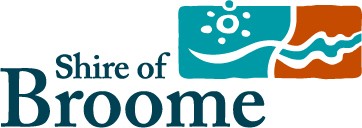 Ad Hoc Community SponsorshipApplication Year: 2022/23			GRANT EXPENDITURE DETAILS The Shire of Broome encourages applicants to conduct their own fundraising and seek varied sources of funding for projects. Please detail your funding sources in the budget, including your organisation's contribution.Please return your completed application form using one of the following options:Email to shire@broome.wa.gov.auFor enquiries or to discuss your application please contact Shire of Broome Youth and Community Development Officer on (08) 9191 3456. APPLICANT DETAILS APPLICANT DETAILS APPLICANT DETAILS Association/Organisation Name Incorporation Status Incorporated Non- Incorporated If not Incorporated, Auspice Details Project Name Contact Person for Initiative Position Held Postal Address Contact Number Contact Email  Australian Business Number (ABN) GST Registered Yes ☐ No ☐ Does your organisation operate on a not for profit basis?  Yes ☐No ☐Total Amount Requested from the Shire of Broome (ex GST) $ Total Amount Contributed by Applicant or Other Funders (ex GST)Has your organisation received sponsorship from the Shire of Broome in the last 12 months? Yes ☐No ☐PROJECT DETAILS PROJECT DETAILS PROJECT DETAILS Project Name   Project Summary(max 400 words)Tell us about your project. What is the concept? Describe your approach. Who are they key contributors? Project Date Start:Finish:How will the Shire of Broome’s sponsorship be acknowledged?  Radio Announcement		 Logo Branding	 Event Invitation TV Advertising			 Media Release	 Certificate Newspaper Advertising		 Newsletter		Website Brochures / Flyers / Posters		 Banner / Signage 	 Speech acknowledgement Other – please specify Summarise any other supporting information here Item Total Cost(ex GST)Contribution requested from the Shire of Broome (ex GST) Other Contributions Other Contributions Item Total Cost(ex GST)Contribution requested from the Shire of Broome (ex GST)ContributorAmount (ex GST)Eg: Portable toilets hire $2000 $500 Bill’s Toilets $1500TOTAL: OTHER DETAILS  OTHER DETAILS  OTHER DETAILS  Supporting Documentation  Please list all supporting documentation attached to your application (quotes, copy of incorporation status, letters of support, evidence of consultation etc) 1Supporting Documentation  Please list all supporting documentation attached to your application (quotes, copy of incorporation status, letters of support, evidence of consultation etc) 2Supporting Documentation  Please list all supporting documentation attached to your application (quotes, copy of incorporation status, letters of support, evidence of consultation etc) 3Supporting Documentation  Please list all supporting documentation attached to your application (quotes, copy of incorporation status, letters of support, evidence of consultation etc) 4  Application Checklist  Please list all supporting documentation attached to your application (quotes, copy of incorporation status, letters of support, evidence of consultation etc) Completed all sections of the application, including a detailed budget Included a copy of Certificate of Incorporation (if part of an auspice agreement with another organisation, please include a letter of confirmation to administer the funding and a copy of their Certificate of Incorporation) Included a quote for venue hire (required for venue sponsorship) Included evidence of public liability insurance (Certificate of Currency) Attached any additional information about your organisation or project that would support your application  Retained a copy of this application for your records Completed all sections of the application, including a detailed budget Included a copy of Certificate of Incorporation (if part of an auspice agreement with another organisation, please include a letter of confirmation to administer the funding and a copy of their Certificate of Incorporation) Included a quote for venue hire (required for venue sponsorship) Included evidence of public liability insurance (Certificate of Currency) Attached any additional information about your organisation or project that would support your application  Retained a copy of this application for your records